	                                                                             JOUR 3 SEMAINE 5CALCUL MENTALLa moitié de 10                     La moitié de20               La moitié de 30                    La moitié de100                   La moitié de 200             La moitié de 50		Bonus pour ceux qui le souhaitent :10/2=                                               20 /2=                                  30/3=Correction :	JOGGING D’ECRITUREParle de ton activité préférée.DICTEE « Les forgerons gaulois travaillent avec habileté le bronze et le fer et fabriquent toutes sortes d’outils et d’armes. Ils savent aussi faire de très belles boucles de ceinture en or ainsi que de splendides bracelets et colliers. »Corrige tes erreurs ici : CONJUGAISON : PASSE COMPOSELeçon : Relis bien la leçon, puis entraîne toi en faisant les exercices.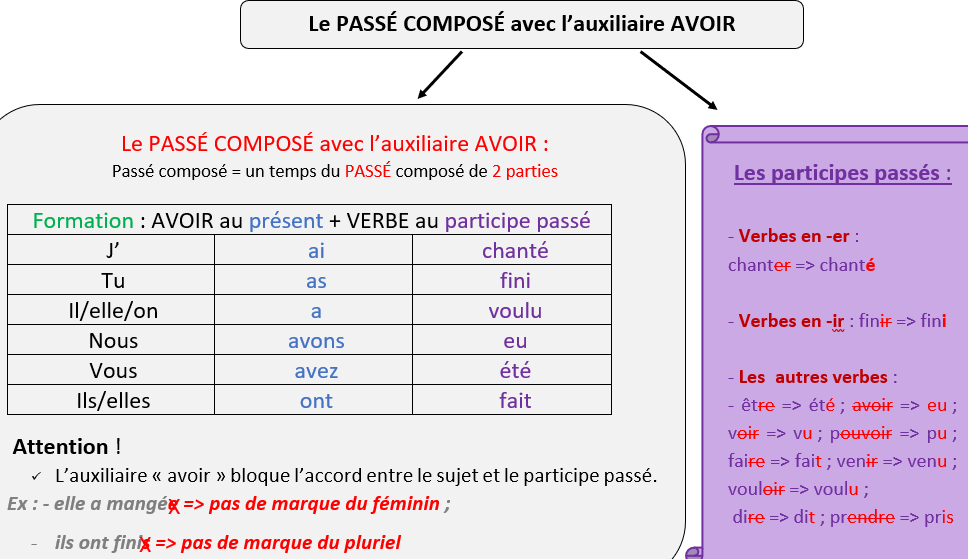 EXERCICES❶ Entoure les verbes conjugués au passé composé.as couru – aimer – ai jeté – blanchit – avons accompli – apparaissaient – ont confondu – arriverez – fleuris – a apporté – avez faibli – plaire – ai cru – éclaircira – quittions – avez battu – ont raconté❷ Quel est le participe passé de ces verbes ? Exemple : acheter=> j’ai acheté❸ Relie les pronoms personnels sujet aux verbes correspondant.❹ Conjugue ces verbes au passé composé.Correction : GEOMETRIE : LES MESURES DE DUREESLeçon : lis bien la leçon, puis entraîne toi en faisant les exercices.Comment lire l’heure ?La flèche rouge indique les heures : De 0 à 12 h : c’est le matin 12h à 24 h c’est l’après-midiLa flèche noire indique les minutes :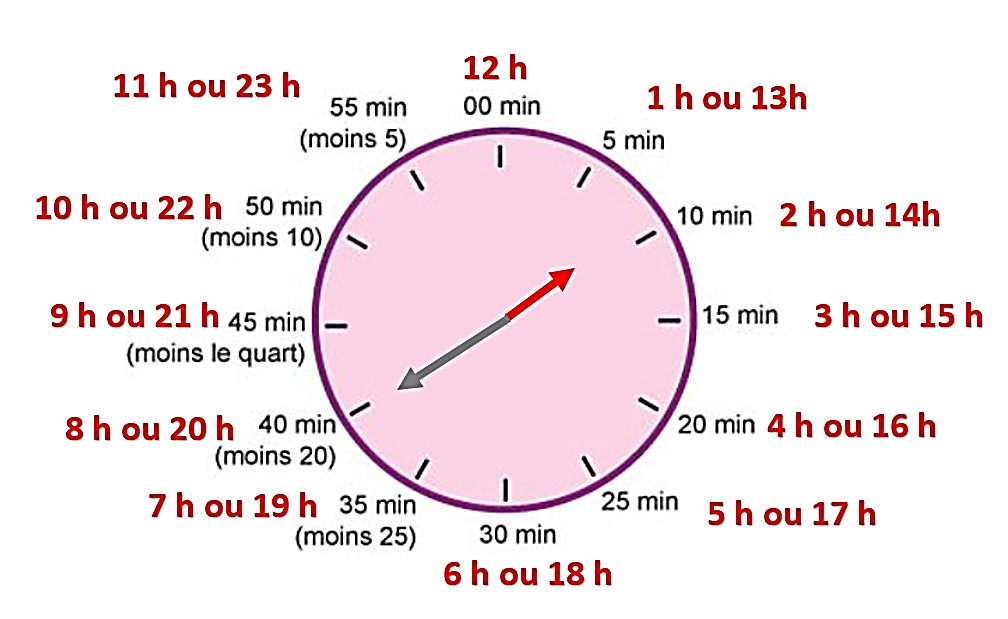 Exemple : La flèche rouge n’est pas encore sur 2h ou 14h   La flèche grise est sur 40 minOn lira : 1h 40 min ou 13h 40 min Qu’est-ce- qu’une durée ?Une durée est le temps qui s’écoule entre deux instants donnés.Les différentes unités de duréesLes différentes unités de mesure régulières : La secondeLa minute = 60 secondesL’heure = 60 minutes = 3600 secondesLe jour = 24 heures = 1440 minutes = 86 400 secondesLa semaine = 7 jours = 168 heures = 10 080 minutes = 604 800 secondesLes autres unités sont irrégulières :Le mois fait environ 4 semaines, soit 28 à 31 jours.L’année fait 365 ou 366 jours.Comment effectuer des conversions ?Les unités de mesure du temps ne fonctionnent pas de 10 en 10. On ne peut donc pas utiliser de tableau de conversion. Il faut effectuer des calculs.Des minutes en secondes :1 minute = 60 secondes → 	2 minutes = 2 x 60 = 120 secondes		3 minutes = 3 x 60 = 180 secondes  		etc…Des secondes en minutes157 secondes	 = 120 + 37                            = ( 2 x 60) +37		          = 2 minutes et 37 secondes Des heures en minutes1 heure = 60 minutes → 	2 heures = 2 x 60 = 120 minutes		           3 heures = 3 x 60 = 180 minutes                       etc…EXERCICESLes mesures de durées❶ Écris les heures de ces horloges de deux manières différentes. (matin et après-midi).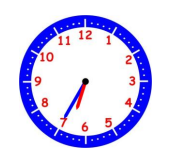 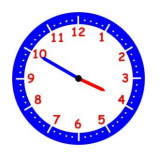 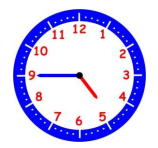 ………………..          ………………..           ……………….. Dessine la grande aiguille en bleu et la petite aiguille en rouge en fonction de l’heure indiquée.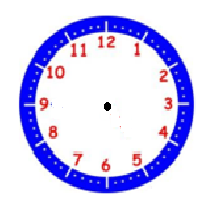 Convertis en heures et minutes. min = ........ h ........ min                       108 min = ........ h ........ minmin = ......... h ........ min                       320 min = ........ h ........ min Convertis dans l’unité demandée .    3 h 10 min = ............ min                           1 h 25 min = ............ minCorrection :DEVOIRS :MathématiquesRelis la leçon « les mesures de durées. »FrançaisRelis la leçon sur le « passé composé ».Apprends les mots pour la dictée de demain:« Les légumes ; les fruits ;la santé ; le jardin ; au moins  »être……………pouvoir………………voir…………faire………………manger………………vouloir……………dire………………agir………………prendre……………aller……………avoir………………venir……………Je/j’avons prévuTua parléIl/elle/onavez cueilliNousont finiVousai luIls/ellesas buréussirTu …………………………………vouloirOn ……………………………demanderElles……………………………faireVous ……………………..prendreNous ………………………..direIls …………………………………voirJ’……………………………pouvoirIl ……………………………